ANEXA 5.E la proceduräMEMORIU DE PREZENTARE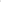 CAP. I - DENUMIREA PROIECTULUI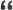 CONSTRUIRE HALA P+IE, IMPREJMUIRE, BRANSARE/RACORDAREUTILITATI, AMENAJARE SPATII VERZI SI ORGANIZARE DE SANTIER" Amplasamentul proiectului:STR. CALEA DOBROGEI, NR. 261C, LOC. VALU LUI TRAIAN, JUD. CONSTANTA, numar cadastral 114426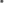 CAP. Il - TITULAR	numele : S.C. FINE LINE MOB S.R.L. prin administrator OPREA DANUT  adresa postala: STR. ZIMBRULUI, NR. 26, MUN. CONSTANTA, JUD. CONSTANTA  telefon: 0724216797  persoana de contact: Ing. Purcãrea Emilia-Cristina, tel. 0728511621 biamapro@yahoo.com 	director/manager/administrator; 	responsabil pentru protectia mediului.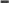 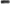 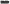 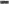 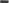 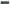 CAP. III -DESCRIEREA CARACTERISTICILOR FIZICE ALE INTREGULUIPROIECTa) Rezumat al proiectuluiProiectul a fost intocmit pe baza temei de cadru elaborata de beneficiar, dar tinand cont de particukaritatile terenului din punct de vedere al vecinilor, al orientarii fata de punctele cardinale, al insoririi si iluminarii, al conditiilor stabilite prin documentatiile de urbanism in ceea ce priveste regimul de aliniere si de inaltime, al asigurarii numarului de locuri necesare pentru parcari, al posibilitatii de racord la utilitate publica, al conditiilor geotehnice, al conditiilor impuse prin certificatul de urbanism nr. 186 din 20.06.2022 si nu in ultimul rand din punct de vedere al volumelor, al aspectului arhitectural si al finisajelor propuse.Pe baza studiului preliminar, proprietarul intentioneaza realizarea pe amplasamentul studiat a unei constructii tip hala pe structura metalica, cu un regim de inaltime P+IE cu functiunea de atelier productie mobilier.Prin tema cadru de proiectare elaborata de beneficiar, vom avea:FUNCTIUNE: PRODUCTIE MOBILIER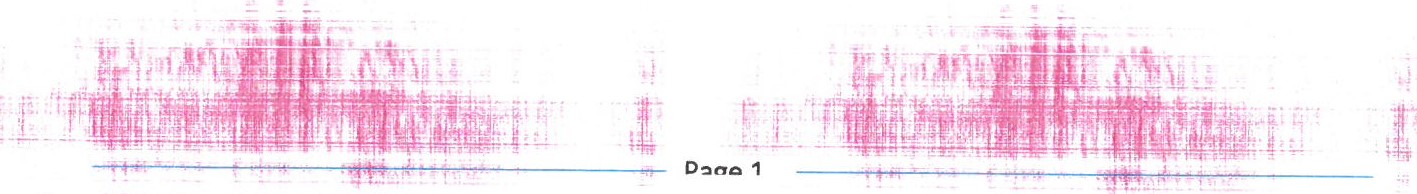 REGIMUL DE ÎNÄLTIME PROPUS: PARTER+I ETAJREGIMUL JURIDIC AL TERENULUI: PROPRIETATE PERSONALASUPRAFATÄ TERENULUI: 500 mpSUPRAFATÄ CONSTRUITÄ EXISTENTÄ: 0.00 mp SUPRAFATÄ DESFÄ¶JRATÄ EXISTENTÄ: 0.00 mpSUPRAFATÄ CONSTRUITÄ PROPUSÄ: 146.30 mpSUPRAFATÄ DESFÄ9URATÄ PROPUSÄ: 292.60 mpPROCENT DE OCUPARE TEREN EXISTENT: 0.00 0/0PROCENT DE OCUPARE TEREN PROPUS: 29.26 0/0COEFICIENT DE UTILIZARE TEREN EXISTENT: 0.00 COEFICIENT DE UTILIZARE TEREN PROPUS: 0.585 PROIECTANT GENERAL: S.C. BIAMAPRO S.R.L.Vecinatatile terenului sunt:Est: IE 112389;		Vest: Lot 1/1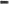 Nord: Str. Calea Dobrogei;  Sud: IE 109004.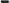 Terenul pe care se va amplasa constructia este situat in intravilanul comunei Valu lui Traian, judetul Constanta.Accesul auto si pietonal se va face din strada Calea Dobrogei. Locurile de parcare necesare vor fi asigurate in incinta imobilului, in limita proprietatii.Justificarea necesitatii proiectuluiSocietatea FINE LINE MOB S.R.L. doreste sa-si extinda activitatea, investind in construirea unei hale necesara desfasurarii activitatilor de productie a mobilierului, in comuna Valu lui Traian, judetul Constanta.Valoarea investitieiValoarea acestei investitii, raportata la preturile materialelor si al manoperei de executie, la aceasta data este estimata la suma de 342 635 RON, valoarea aceasta fiind actualizata dupa finalizarea lucrarilor si obtinerea receptiei finale a lucrarilor de constructie.Perioada de implementare propusaCa si perioada de implementare a proiectului, beneficiarul doreste, ca dupa obtinerea tuturor avizelor si acordurilor si a autorizatiei de construire, in termen de maxim 24 de luni sa finalizeze lucrarile, astfel, orice neplaceri si inconveniente produse locatarilor din zona sa fie minime.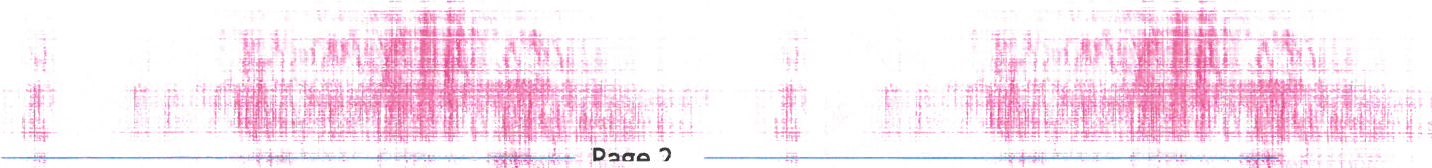 planse reprezentând limitele amplasamentului proiectului, inclusiv orice suprafatä de teren solicitatä pentru a fi folositä temporar (planuri de situatie si amplasamente);- A1 -PLAN DE AMPLASAMENT/PLAN DE ÎNCADRARE ÎN ZONA; - A2- PLAN DE SITUATIE;f) Descriere a caracteristicilor fizice ale intregului proiect, formele fizice ale proiectului (planuri, cladiri, alte structuri, materiale de constructie si altele)Bilant teritorialAria construita propusa = 146.30 mpAria construita desfasurata = 292.60 mpSuprafata teren = 500 mpSuprafata spatii verzi = 250.46 mpSuprafata trotuare/platforma auto = 103.24 mpPOT propus = 29.26 0/0CUT propus = 0.585Se prezintä elementele specifice caracteristice proiectului propus.profilul si capacitätile de productie;Productia va consta in elemente de mobilier realizate din placi de PAL.Descrierea instalatiei si a fluxurilor tehnologice existente pe amplasament (dupa caz);Constructia va fi impartita in. Prima parte, este atribuita zonei de desfasurare a activitatilor/proceselor de productie a mobilierului;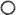  A doua parte, este constituita de un spatiu in vederea depozitarii materiilor prime, cat si a elementelor de mobilier;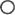  A treia parte, este atribuita zonei de showroom, prin activitati de prezentare si descriere a elementelor finite de mobilier realizate in zona de productie;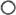  A patra parte, este atribuita pentru bucatarie si grupuri sanitare, asigurand astfel nevoile de baza ale personalului.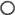 Instalatii si utilaje:Circular pentru debitat placi — folosit la taierea placilor de PAL (Placi Aglomerate din Lemn ) si MDF (Medium Density Fibreboard);Masina de formatat ( taiat ) placi in pachet — taie placi din PAL si MDF, in pachet de 3 coli simultan 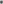 Masina de lipit cant — sigileaza placile debitate pe contur cu banda ABSMasina de gaurit — masina pe care se executa gaurile necesare asamblarii corpurilor de mobilier 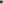 Compresor — asigura debitul de aer necesar functionarii utilajelor • Scule mici de mana — masini de gaurit, frezat, etc.descrierea proceselor de productie ale proiectului propus, în functie de specificul investitiei, produse si subproduse obtinute, märimea, capacitatea;Activitatea de fabricare a mobilierului consta in:Aprovizionarea cu matetii prime si auxiliare de la furnizori; 	Depozitarea in spatii special amenajate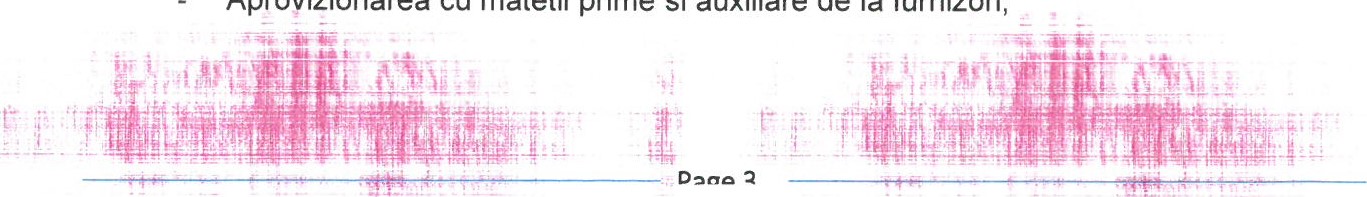 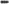 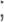 Prelucrarea materiilor prime (PAL) si auxiliare cu ajutorul masinilor si a utilajelor din dotare;Asamblarea subansamblelor utilizand materii prime auxiliare ( aracet, suruburi, cuie, capse, feronerie etc.)		Depozitarea temporara a produselor finite in spatiile special destinate;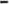 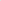 Livrarea/vanzarea produselor se face pe baza de comanda sau direct catre terti.Produse obtinute:Mobilier de diferite tipuri: garnituri bucatarie, dormitor, biblioteca, birouri, scaune.materiile prime, energia si conbustibilii utilizati, cu modul de asigurare a acestora;PAL Melaminat;MDF;Cant ABS;Organe de asamblare-feronerie (glisiere, balamale, sisteme de ridicare, manere)Energie si combustibili — ln functionarea imobilului se va folosi energie electrica pentru aparatele necesare desfasurarii activitatii de productie.racordarea la retelele utilitare existente în zonä;Alimentarea cu energie electrica — amplasamentul se va conecta la reteaua existenta in zona conform aviz S.C. ENEL DISTRIBUTIE DOBROGEA S.A.Incalzire — Cu ajutorul centralelor termice proprii alimentate la reteaua de energie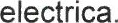 Alimentarea cu apa — amplasamentul se va conecta la reteaua existenta in zona conform aviz S.C. RAJA S.A.ln hala de productie propusa nu se utilizeaza apa in procesul tehnologic.Evacuarea apelor uzateapele uzate menajere: Evacuarea apelor menajere generate pe amplasament se va face intr-un bazin vidanjabil cu dimensiunile de 3.50 x 3 x 3 m, urmand apoi dupa terminarea lucrarilor de extindere a canalizarii din localitate, sa se faca racordarea la reteaua de canalizare din zona a localitatii.apele pluviale: Apele pluviale provenite de pe acoperisul cladirii, sunt colectate prin jgheaburi si olane, deversand în curtea imobilului, de unde se vor infiltra în substrat si zona spatiilor verzi a incintei .descrierea lucrärilor de refacere a amplasamentului în zona afectatä de executia investitiei;Refacerea amplasamentului dupa construire se va realiza conform proiectului tehnic de executie iar suprafetele de teren ramase libere se vor amenaja .ln ordinea desfasurarii de refacere a amplasamentului, acestea sunt: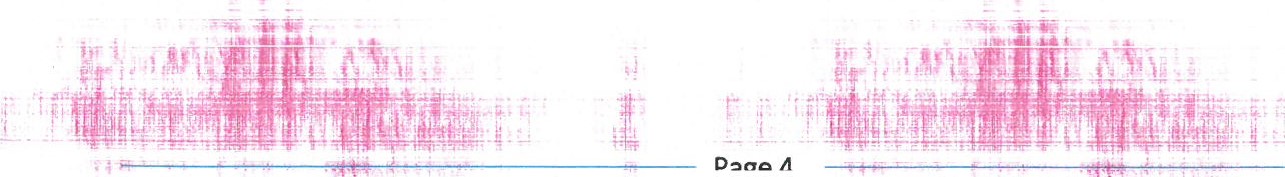 -transportul materialelor si deseurilor in urma inchierii unui contract cu o firma de salubrizare;-tranportul materialelor folosite la construirea obiectivului 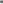 Lucrãrile se vor executa numai pe terenul proprietate a beneficiarului.La finalizarea lucrärilor se vor îndepärta toate resturile de materiale rãmase în urma activitãtii de construire si se va proceda la valorificarea/eliminarea tuturor categoriilor de deseuri generate, cu respectarea prevederilor legii privind regimul deseurilor.Cai noi de acces sau schimbari ale celor existente;Nu se vor realiza cai noi de acces. Accesul pe amplasament se va face din str. Calea Dobrogei, nr. 261 C.Resursele naturale folosite in constructie si functionare; 	nu este cazul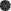 planul de executie, cuprinzând faza de constructie, punerea în functiune, exploatare, refacere si folosire ulterioarä;Constructia propusa se va realiza din fundatii izolate de beton armat legate prin grinzi conectoare, stalpi si grinzi metalice.Relatia cu alte proiecte existente sau planificate; 	nu este cazul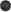 Detalii privind alternativele care au fost luate in considerare Nu este cazulalte activitäti care pot apärea ca urmare a proiectului (de exemplu, extragerea de agregate, asigurarea unor noi surse de apä, surse sau linii de transport al energiei, cresterea numärului de locuinte, eliminarea apelor uzate si a deseurilor);Nu este cazul.Alte autorizatii cerute pentru proiectAvizele necesare pentru realizarea proiectului sunt mentionate in certificatul de urbanism nr. 186 din 20.06.2022, emis de Primaria comunei Valu lui Traian, judetul Constanta.CAP. IV -DESCRIEREA LUCRARILOR DE DEMOLARE NECESARENu este cazul.CAP. V -DESCRIEREA AMPLASARII PROIECTULUI distanta fatä de granite pentru proiectele care cad sub incidenta Conventiei privind evaluarea impactului asupra mediului în context transfrontierã, adoptatä la Espoo la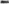 25 februarie 1991 , ratificatä prin Legea nr. 22/2001, cu completärile ulterioare;Nu este cazul.localizarea amplasamentului în raport cu patrimoniul cultural potrivit Listei monumentelor istorice, actualizatä, aprobatä prin Ordinul ministrului culturii si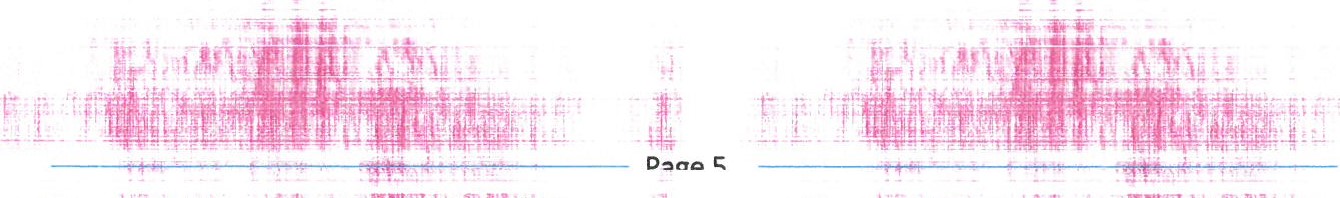 cultelor nr. 2.314/2004, cu modificärile ulterioare, si Repertoriului arheologic national preväzut de Ordonanta Guvernului nr. 43/2000 privind protectia patrimoniului arheologic si declararea unor situri arheologice ca zone de interes national, republicatä, cu modificärile si completärile ulterioare;La nivelul amplasamentului studiat nu apar listate elemente de patrimoniu cultural.härti, fotografii ale amplasamentului care pot oferi informatii privind caracteristicile fizice ale mediului, atât naturale, cât si artificiale, si alte informatii privind:În imaginea hartä de mai •os este schitatä pozitia imobilului încadrat in zona.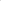 In prezent terenul este liber de constructii.politici de zonare si de folosire a terenului;Conform Planului Urbanistic General al comunei Valu lui Traian si Regulamentului de Urbanism, documentatii aprobate, terenul este situat in intravilanul localitatii, zona T — zona transporturi — subzona T2 — transporturi feroviare.arealele sensibile;Din punct de vedere al protectiei naturii, perimetrul studiat nu se regaseste cuprins in reteaua Natura 2000, iar pentru acest areal nu sunt identificate alte areale sensibile.coordonatele geografice ale amplasamentului proiectului, care vor fi prezentate sub formä de vector în format digital cu referintä geograficã, în sistem de proiectie nationalä Stereo 1970;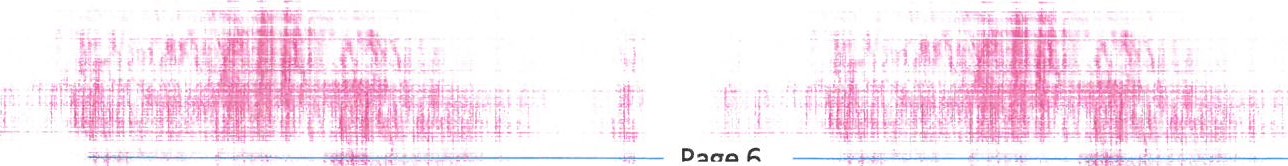 detalii privind orice variantä de amplasament care a fost luatä în considerare Nu este cazul.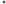 CAP. VI DESCRIEREA TUTUROR EFECTELOR SEMNIFICATIVE POSIBILE ASUPRA MEDIULUI ALE PROIECTULUI, ÎN LIMITA INFORMATIILORDISPONIBILEA. Surse de poluanti 9i instalatii pentru retinerea, evacuarea si dispersia poluantilor in mediu:a) protectia calitätii apelor:		sursele de poluanti pentru ape, locul de evacuare sau emisarul;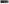 Nu este cazul.	statiile si instala!iile de epurare sau de preepurare a apelor uzate preväzute; ln faza de executie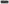 Din procesul de construire nu vor rezulta substante care sa modifice calitatea apei, astfel ca se estimeaza un impact nesemnificativ asupra factorului de mediu apa. ln faza de functionareNu se foloseste apa in procesul tehnologic.Apa menajera va fi evacuata in reteaua de canalizare existenta in zona.Realizarea obiectivului analizat nu va avea impact asupra conditiilor hidrologice si hidrogeologice ale amplasamentului, neexistand posibilitatea unor infiltratii in panza freatica, datorita caracteristicilor constructive (platforma betonata).Impactul activitatii desfasurate in cadrul ibiectivului asupra apelor de suprafata si a panzei freatice din zona in conditiile respectarii instructiunilor de lucru, este nesemnificativ asupra factorului de mediu apa.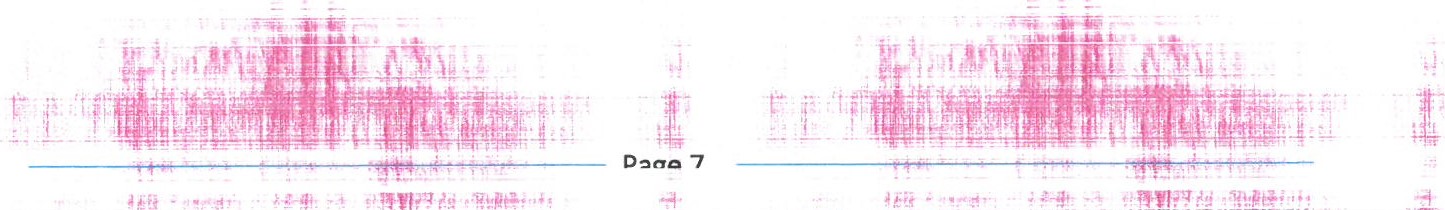 Activitatea desfasurata in cadrul obiectivului analizat nu va avea efecte asupra apelor de suprafata si nu va determina o poluare a apelor subterane.b) protec!ia aerului:sursele de poluan!i pentru aer, poluanti, inclusiv surse de mirosuri;ln faza de executie, sursele de impurificare a atmosferei vor fi reprezentate de activitatea propriu-zisa de construire si de functionarea utilajelor tehnologice si a mijloacelor de transport.Vor fi generate in aer urmatoarele emisii de poluanti. pulberi din activitatea de manipulare a materialelor de constructie si din tranzitarea zonei de santier;  gaze de ardere provenite din procese de conbustie.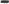 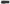 ln faza de functionare, sunt generate in aer urmatoarele emisii de poluanti:	pulberi din activitatea de manipulare a materialelor; 	gaze de ardere provenite din procese de conbustie; 	rumegus; 	lemn, cioturi si aschii, rezultate in urma prelucrarii.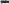 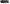 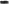 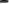 Nivelul estimat al emisiilor in aceasta faza nu produce un impact semnificativ al factorului de mediu aer, incadrandu-se in legislatia in vigoare.instalatiile pentru retinerea si dispersia poluantilor în atmosferä; ln faza de executie:tansportul materialelor de constructii se va face cu mijloace de transport adecvate, acoperite cu prelate, pentru evitarea imprastierii acestor materiale; 	pamantul excavat va putea fi folosit pentru reamenajare, restaurarea terenului; 	se vor amenaja suprafetele destinate spatiilor verzi; 	se vor respecta standardele de calitate a aerului Ambiental, in orice conditii atmosferice; 	sa se foloseasca numai utilaje si mijloace de transport dotate cu motoare Diesel care nu genereaza emisii de Pb si care produc foarte putin monoxid de carbon.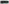 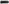 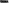 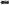 ln faza de functionare:Rumegusul va fi colectat umed si se va depozita pe platforma betonata, intr-un loc special amenajat, in containere acoperite, pana la folosirea acestuia sau pana la livrarea catre firme specializate, pentru evitarea eventualelor accidente de mediu in conformitate cu legislatia in vigoare.c) protec!ia împotriva zgomotului vibratiilor: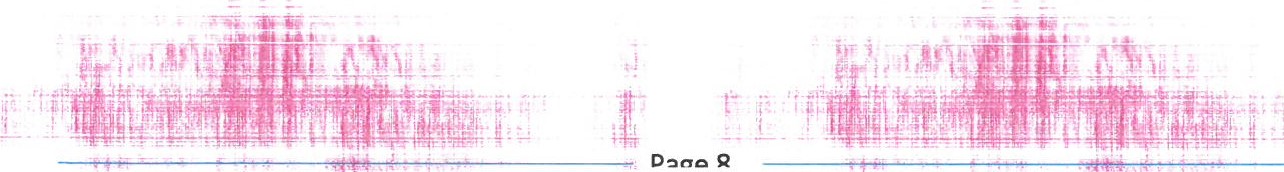 - sursele de zgomot si de vibratii;In faza de executie, sursele de zgomot si vibratii sunt produse atat de actiunile propriu-zise de construire, cat si de traficul auto din zona de lucru.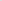 In activitatea utilajelor de construire, zogomotul grupeaza un ansamblu de emisii acustice de origini diferite, fie fixe, fie mobile, corespunzator acestora, precum si vehiculelor de transport In functie de distributia spatiala a utilajelor, harta zgomotului va avea aspecte diferite. Se estimeaza ca pentru un program de lucru de 10 ore, nivelul echivalent de zgomot se reduce la 50 dB(A).Amploarea proiectului fiind redusa, nu constituie o sursa semnificativa de zgomot si vibratii.In faza de functionare, dintre utilajele folosite in procesul de productie mobilier, desfasurat pe amplasamentul studiat, zgomotul cel mai mare este produs de masinile de debitat material nemnos. In cadrl procesului tehnologic, nu se produc zgomote si vibratii care sa aiba un impact semnificativ asupra factorului de mediu zgomot si vibratii.Vibratiile produse de activitatea obiectivului nu influenteaza asezarile umane.amenajärile si dotärile pentru protec!ia împotriva zgomotului 9i vibra!iilor;Masurile de protectie impotriva zgomotului si vibratiilor sunt urmatoarele:intretinerea permanenta a drumurilor contribuie la reducerea impactului sonor; 	se interzice circulatia autovehiculelor in afara drumurilor trasate pentru functionarea santierului (drumuri de acces, drumuri tehnologice); 	utilizarea de echipamente si autovehicule cu reviziile facute la zi, astfel incat sa se evite pe cat posibil disconfortul creat de zgomotul acestora pe perioada de lucru.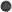 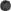 pentru amplasamentele din vecinatatea zonelor locuite, se recomanda lucrul numai in perioada de zi (6.00 — 22.00), respectandu-se perioada de odihna a localnicilor; 	pentru protectia anti-zgomot, amplasarea unor constructii ale santierului se va face in asa fel incat sa constituie ecrane intre santier si localitate• 	depozitarea de materiale utile trebuie realizate in sprijinul constituirii unor ecrane intre santier si zonele locuite.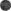 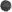 Activitatea desfasurata are un risc minim de produce a zgomotelor si vibratiilor.protectia împotriva radiatiilor:In faza de executieNu exista surse generatoare de radiatii. In faza de functionareNu exista surse generatoare de radiatii.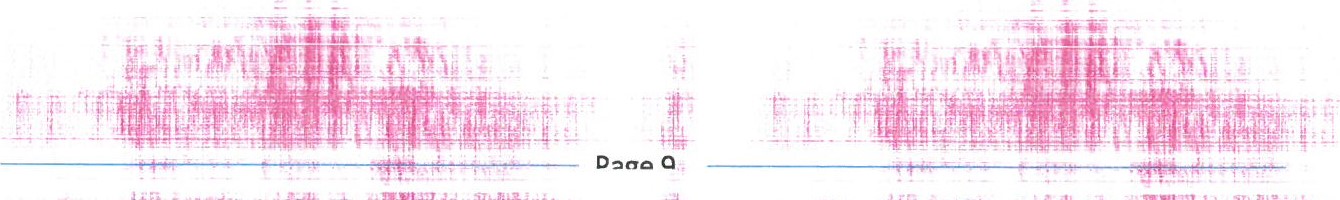 protectia solului a subsolului:ln faza de functionare a spatiului de productie nu va exista nici o sursa de poluare a solului si subsolului, deoarece activitatea de productie mibilier se va desfasura in incinta halei, pe platforma betonata.ln cadrul spatiului de depozitare nu se vor folosi substante toxice sau periculoase.protectia ecosistemelor terestre acvatice:Nici in faza de executie, nici in cea de functionare nu rezulta poluanti care sa afecteze ecosistemele acvatice si terestre.Protectia asezärilor umane si a altor obiective de interes public: - identificarea obiectivelor de interes public, distanta fatä de asezärile umane, respectiv fatä de monumente istorice si de arhitecturä, alte zone asupra cärora existä instituit un regim de restrictie, zone de interes traditional etc.;Fatä de vecinãtãti, cladirea va fi amplasata la urmätoarele distante:la nord: Strada Calea Dobrogei;la vest: IE: 114425, Lot 1/1— 20.20 m pana la fatada cladirii;la est:— 22.21 m pana la prima constructie,la sud: IE: 109004, Calea ferata.lucrärile, dotärile si mäsurile pentru protectia asezärilor umane si a obiectivelor protejate si/sau de interes public.Nu este cazul.h) prevenirea 9i gestionarea d"eurilor generate pe amplasament în timpul realizärii proiectului/în timpul exploatärii, inclusiv eliminarea:lista d"eurilor (clasificate codificate în conformitate cu prevederile legislaCiei europene nationale privind deseurile), cantitãti de generate;ln faza de executie (deseuri rezultate in perioada de constructie)Deseuri municipale arnestecate, rezultate din activitati administrative (cod 20 03 01 , stare fizica - solida);Materiale plastice (cod 17 02 03, stare fizica — solida)Beton (cod 17 01 01, stare fizica - solida);Amestecuri metalice (cod 17 04 07, stare fizica — solida);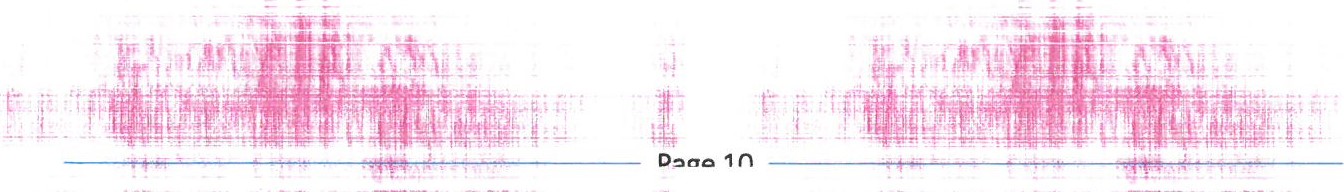 Lemn (cod 17 02 01, stare fizica — solida);Pamant excavat (cod 17 09 04, stare fizica — solida).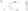 In faza de functionare a spatiului de productiedeseuri municipale amestecate, rezultate din activitati administrative; - deseuri tehnologice, rezultate din activitatea de productie mobilier.Programul de prevenire si reducere a cantitatilor de deseuri generate:Colectare separata la sursa — prin aplicarea acestui principiu, se reduce semnificativ cantitatea de deseu destinata depozitarii finale. Deseurile colectate separat sunt livrate spre valorificare.Furnizarea informatiilor catre consumatorii finali in format electronic — eliminarea cataloagelor, brosurilor, pliantelor pe format hartie, transmiterea informatiilor catre client in format electronic	i)	gospodärirea substantelor preparatelor chimice periculoase:Nu este cazul.B. UTILIZAREA RESURSELOR NATURALE, IN SPECIAL A SOL-UI-UI,	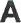 TERENURILOR, A APEI, Sl A BIODIVERSITATIITerenul pe care se va amplasa constructia este situat in intravilanul comunei Valu lui Traian, judetul ConstantaSuprafata de teren, folosita pentru constructia propusa, va fi de 500 mp. Pe amplasament se vor mai realizaspatii verzi, pe o suprafata de 250.46 mpplatforme si alei, pe o suprafata de 103.24 mp.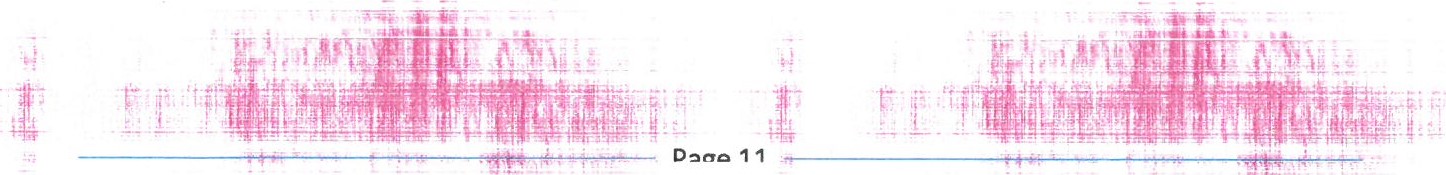 Vil. DESCRIEREA ASPECTELOR DE MEDIU SUSCEPTIBLE A AFECTATE ÎN MOD SEMNIFICATIV DE PROIECT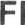 Activitatea care se va desfäsura pe amplasamentul studiat nu va avea impact negativ asupra populatiei, sänätätii umane, faunei si florei, solului, folosintelor, bunurilor materiale, calitãtii si regimului cantitativ al apei, calitätii aerului, climei, zgomotelor si vibratiilor, peisajului si mediului vizual, patrimoniului istoric si cultural si asupra interactiunilor dintre aceste elemente.Notiunea de impact asupra mediului este asociata procedurii de evaluare, defineste in acest context, influenta pe care o poate avea un proiect sau plan asupra factorilor de mediu. Impactul de mediu este definit ca fiind efectul asupra mediului pe care o actiune, un eveniment de amploare il poate avea asupra factorilor de mediu. Detaliul procedurii si a documentatiilor-suport destinate procesului de evaluare a impactului asupra mediului trebuie sa tina seama de dimensiunile unui proiect, astfel incat sa poata sa isi indeplineasca rolul ce i-a fost consacrat, acela de asistare a autoritatilor responsabile in luarea deciziilor.impactul asupra populatiei, sänätä!ii umane, biodiversitätii (acordând o atenCie specialä speciilor si habitatelor protejate), conservarea habitatelor naturale, a florei a faunei sälbatice, terenurilor, solului, folosintelor, bunurilor materiale, calitätii regimului cantitativ al apei, calitätii aerului, climei (de exemplu, natura amploarea emisiilor de gaze cu efect de serä), zgomotelor 9i vibratiilor, peisajului mediului vizual, patrimoniului istoric si cultural si asupra interactiunilor dintre aceste elemente. Natura impactului (adicä impactul direct, indirect, secundar, cumulativ, pe termen scurt, mediu si lung, permanent si temporar, pozitiv si negativ);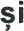 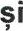 Impactul asupra populatiei:Realizarea proiectului analizat va avea un impact redus si local, fara a afecta activitatile societatilor aflate in imediata vecinatatea amplasamentului, pe latura de vest, fata de care au fost respectate limitele de amplasarea constructiilor.Impactul asupra sanatatii umane:Dupa realizarea proiectului, activitatea care se va desfasura pe amplasament nu va influenta calitatea factorilor de mediu din zona. Se vor respecta întocmai normele de igiena si sanatate a populatiei de persoanele care vor deservi hala.Impactul asupra florei si faunei: Nu este cazul, avand in vedere ca perimetrul analizat se identifica in zona de intravilan a comunei Valu lui Traian.  Impactul asupra solului: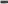 Prin activitatea de realizarea proiectului impactul asupra factorului de mediu sol va fi redus si local. Prin proiect sunt prevazute a fi realizate platforme betonate, realizarea unor hidroizolatii necesare pentru protectia unor lucrari aflate sub cota zero a terenului, impactul asupra factorului de mediu sol este nesemnificativ.Impactul asupra calitatii aerului:In faza de constructie sursele mobile de poluare ale aerului vor fi emisiile difuze de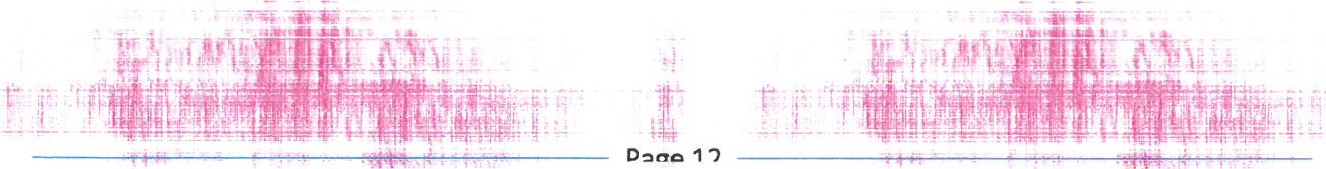 pulberi provenite de la manipularea materialelor de constructive, precum si noxele provenite de la utilajele si mijloacele de transport ale materialelor. Impactul prognozat asupra factorului de mediu aer este de redus si local, este nesemnificativ.Hala metalica va fi realizata din panouri sandwich, astfel activitatea propusa a se desfasura dupa realizarea proiectului nu va influenta calitatea factorului de mediu aer.  Impactul asupra calitatii apei: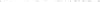 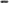 Nu este cazul.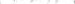 Activitatea propusa nu se constituie intr-o sursa de poluarea a solului sau a apei freatice.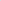 Impactul asupra zgomotului si vibratiilor:Lucrarile de constructie pentru realizarea proiectului vor avea un impact redus si local din punct de vedere al zgomotului.Dupa realizarea proiectului activitatea care se va desfasura nu se constituie intr-o sursa de poluare fonica a vecinatatilor.Impactul asupra peisajului si mediului vizualObiectivul propus respecta prevederile PUG pentru zona amplasamentului. Impactul vizual va fi unul pozitiv.Impactul asupra patrimoniului istoric si culturalLa nivelul amplasamentului studiat nu apar listate elemente de patrimoniu cultural potrivit Listei monumentelor istorice, actualizatä, aprobatä prin Ordinul ministrului culturii si cultelor nr. 2.314/2004, cu modificärile ulterioare, si Repertoriului arheologic national preväzut de Ordonanta Guvernului nr. 43/2000 privind protectia patrimoniului arheologic si declararea unor situri arheologice ca zone de interes national, republicatä, cu modificãrile si completärile ulterioare.Caracteristicile impactului potential, în masura în care aceste informatii sunt disponibileO scurta descriere a impactului potential cu luarea în considerare a urmatorilor factori: impactul asupra populatiei, sanatatii umane, faunei si florei, solului folosintelor bunurilor materiale, calitatii si regimului cantitativ al apei, calitatii aerului, climei, zgomotelor si vibratiilor, peisajului si mediului vizual, patrimoniului istoric si cultural, si asupra interactiunilor dintre aceste elemente.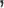 Impactul potential estimat a cumularii efectelor proiectului analizat cu efectele altor obiective similare realizate deja in zona poate fi estimat ca fiind nesemnificativ, redus si local având în vedere si proiectul de realizarea a halei.extinderea impactului (zona geograficä, numärul populatiei/habitatelor/speciilor afectate);Nu este cazul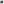 impactul cumulativ;Avand in vedere ca hala va fi dotata cu tehnologie performanta si nepoluanta, putem concluziona ca, prin functionarea halei de productie mobilier, nu va exista un impact cumulativ semnificativ marit in aceasta zona. Activitatea desfasurata se va incadra, in limitele admise, in ceea ce priveste poluarea tuturor factorilor de mediu.magnitudinea 9i complexitatea impactului;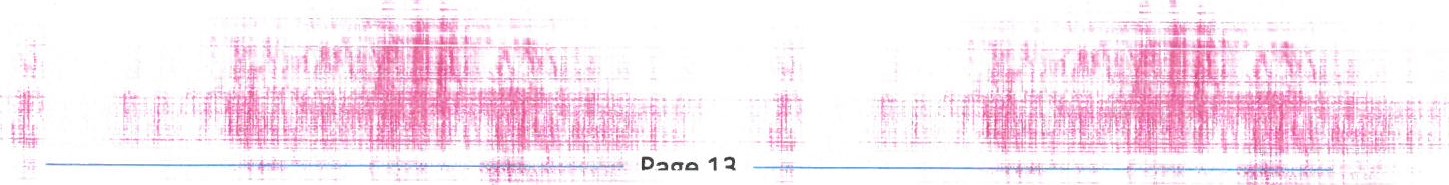 Nu este cazul.probabilitatea impactului;Asupra locuitorilor din zona nu va exista impact negativ, deoarece activitatile se desfasoara in incinta halelor, dar va exista un impact pozitiv, prin infiintarea mai multor locuri de munca.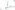 durata, frecventa 9i reversibilitatea impactului;Impact nesemnificatv pe perioada executiei proiectului si de functionare a obiectivului.Extinderea	impactului	(zona	geograficä,	numärul populatiei/habitatelor/speciilor afectate) ;Se estimeaza ca impactul va fi strict in zona analizata, fara afectarea numarului populatiei/habitatelor/speciilor.mäsurile de evitare, reducere sau ameliorare a impactului semnificativ asupra mediului;In faza de functionare a spatiului, pentru evitarea influentelor negative asupra apelor de suprafata si subterane, deseurile menajere sau de orice alta natura se vor depozita numai in locuri special amenajate.In faza de functionare a spatiului de productie, toate operatiile fluxului tehnologic se vor derula pe platforme betonate, asigurandu-se in acest fel o protectie a solului. In cadrul spatiului de depozitare nu se vor folosi substante toxice sau periculoase.Desi nu a putut fi identificat un impact potential cu semnificatie pentru elementele criteriu ce au stat la baza desemnärii siturilor în general, invocând exigentele legate de responsabilitatea generalä de mediu si elementele ce Stau la baza principiului de asumare a precautilor în luarea deciziilor (inclusiv de implementare a proiectului) dar si principiul de luare a tuturor mäsurilor de evitare a impactului si prejudiciere a factorilor de mediu, a fost asumat un set complet de mäsuri de reducere si eliminare a impactului, dupä cum urmeazä: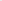 consolidarea cäilor de acces; se va realiza prin punerea în operä a unui profil de drum convex, cu partea cea mai proeminentä spre axa drumului. Aceastä structurä va facilita scurgerea în lateral a apelor pluviale de pe suprafata cäilor de acces si astfel evitarea erodärii acestora si a bältirilor ce pot duce la acumularea de amfibieni, expusi incidentelor cauzate de trafic (în special în zona de acces spre platforma de parcare);  realizarea de bazine de retentie de mici dimensiuni cu rol de deznisipare, respectiv de linistire a fortei de scurgere a apelor pluviale, de realizat de-a lungul cäilor de acces.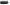 întretinerea atentä a cäilor de acces astfel încât sä fie evitatä formarea de bältiri.utilizarea de surse luminoase de intensitate scäzutä, cu vapori de sodiu (din a cärei lungime de undä lipseste radiatia UV) pentru a se evita atragerea insectelor  santurile si gropile de fundare vor fi preväzute cu rampe din pämânt pentru a facilita escaladarea acestora de cätre eventuale specii de microvertebrate ce cad în acestea.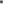 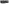 _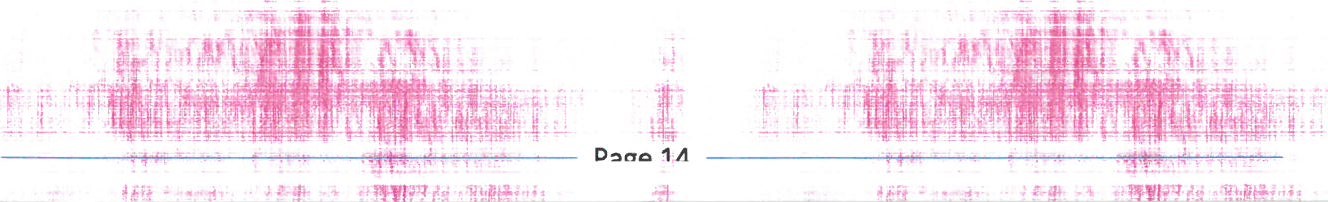 pe cäile de acces se va rula cu vitezã scäzutä pentru a se evita incidentele, ridicarea prafului, zgomotul, etc.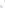 în perioadele de trafic intens (transport materiale, etc.) cãile de acces se vor stropi. -natura transfrontaliera a impactului Nu este cazul.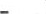 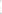 VIII. PREVEDERI PENTRU MONITORIZAREA MEDIULUI - DOTÄRI SIMÄSURI PREVÄZUTE PENTRU CONTROLUL EMISIILOR DE POLUANTI ÎNMEDIU, INCLUSIV PENTRU CONFORMAREA LA CERINTELE PRIVINDMONITORIZAREA EMISIILOR PREVÄZUTE DE CONCLUZIILE CELOR MAIBUNE TEHNICI DISPONIBILE APLICABILE. SE VA AVEA ÎN VEDERE CAIMPLEMENTAREA PROIECTULUI sÄ NU INFLUENTEZE NEGATIV CALITATEA AERULUI ÎN ZONÄ.Monitorizarea mediului reprezinta un ansamblu de operatiuni privind supravegherea, evaluarea, prognozarea si avertizarea, in scopul interventiei operative pentru mentinerea starii de echilibru a mediului.ln vederea supravegherii calitatii factorilor de mediu si a monitorizarii activitatii, propunem numirea unei persoane de specialitate, care sa aiba ca misiune monitorizarea lunara a protectiei mediului, respectiv conformarea cu normele impuse prin legislatia actuala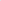 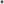 LEGÄTURA	CU 	ALTE 	ACTE	NORMATIVE	SI/SAUPLANURI/PROGRAME/STRATEGII/DOCUMENTE DE PLANIFICAREA. Justificarea încadrärii proiectului, dupä caz, în prevederne altor acte normative nationale care transpun legislatia Uniunii EuropeneDirectiva 2000/60/CE a Parlamentului European si a Consiliului din 23 octombrie 2000 de stabilire a unui cadru de politica comunitara in domeniul apei.Directiva-cadru aer 2008/50/CE a Parlamentului European si a Consiului din 21 mai 2008 privind calitatea aerului inconjurator si un aer mai curat pentru Europa.Directiva 2008/98/CE a Parlamentului European si_Consiliului din 19 noiembrie 2008 privind deseurile si de abrogare a anumitor directive, si altele.B. va mentiona planul/programul/strategia/documentul de programare/planificare din care face proiectul, cu indicarea actului normativ prin care a fost aprobat. Nu este cazul.X. LUCRÄRI NECESARE ORGANIZÄRII DE SANTIER: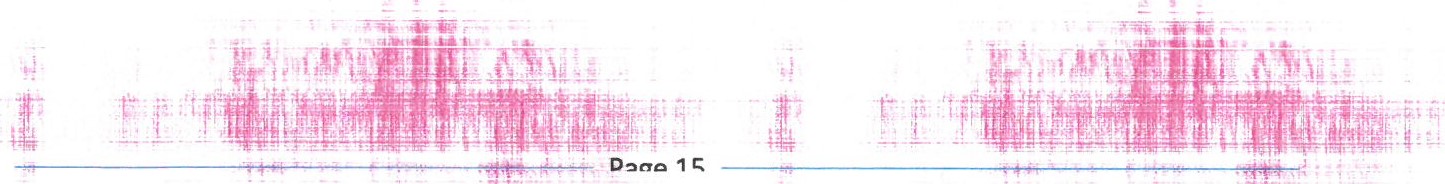 descrierea lucrärilor necesare organizärii de santier;Lucrarile de executie se desfasoara fara afectarea domeniului public si numai cu personal calificat. Proiectul nu curpinde lucrari speciale sau tehnologii care sa necesite precizari suplimentare celor inscrise in normativele si legislatia in vigoare.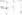 La executia lucrarilor de constructii aferente prezentului proiect, constructorul va lua toate masurile necesare pentru respectarea normelor actuale de protectie si securitatea  muncii. La executarea lucrarilor, cat si in activitatea de exploatare si intretinere se va urmari respectarea cu strictetea prevederilor actelor normative mentionate care vizeaza activitatea pe santier.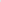 ln cele ce urmeaza se prezinta principalele masuri care trebuie avute in vedere la executia lucrarilor:personalul muncitor sa aiba cunostintele profesionale si cele de protectia muncii specifice lucrarilor ce se executa, precum si cunostinte privind acordarea primului ajutor in caz de accident.sa se faca instructaje si verificari ale cunostintelor referitoare la NTS cu toti oamenii care iau parte la procesul de realizare a investitiei.acesta este obligatoriu pentru intreg personalul muncitor din santier, precum si pentru cel din alte unitati, care vine pe santier in interes de serviciu sau interes personal.pentru evitarea accidentelor sau a imbolnavirilor, personalul va purta echipamente de protectie corespunzatoare in timpul lucrului sau de circulatie prin santier.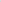 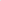 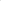 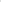 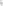 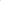 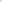 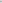 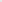 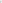 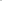 aparate de sudura (grupuri de sudura), precum si generatoare de acetilena vor trebui controlate inainte deinceperea si in timpul executiei sudurilor de catre serviciul Mecanic sef al unitatii sau al santieruluirespectiv.se precizeaza ca, anterior inceperii lucrarilor, constructorul va depista cu mare atentie, existenta in zona a tuturor lucrarilor subterane (cabluri, conducte, canalizari), luand, impreuna cu beneficiarul, toate masurile corespunzatoare sigurantei in exploatare, a lucrarilor existente.se vor monta placute avertizoare pentru locurile periculoase. Aceleasi norme vor fi respectate de beneficiar si de executantPe durata executarii lucrarilor de construire se vor respecta acte normative privind protectia muncii in constructii.Pentru organizarea executiei se propun urmatoarele: 	- amplasarea unei baraci pentru vestiar muncitori;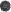 - wc ecologic;- la accesul in santier va exista punct de curatare a pneurilor de noroi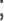 - perioada de desfasurare a activitatii va fi de 24 luni de la inceperea lucrarilor;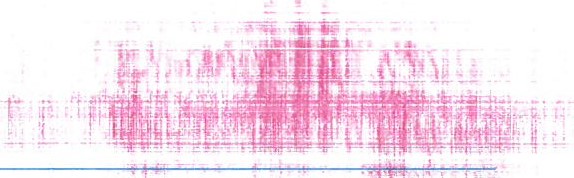 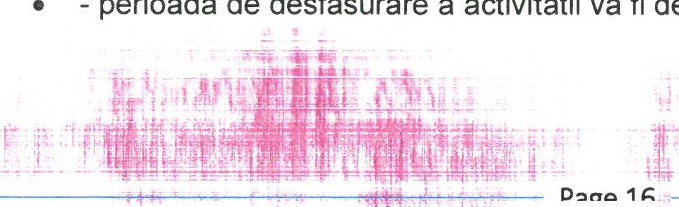 - programul de lucru va fi de 8-10 ore zilnic — in timpul betonarilor 12 ore dar nu mai tarziu de ora 20;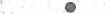 - toate locurile cu risc de accidente vor fi imprejmuite si semnalizate corespunzator existand persoana specializata pentru aceasta activitate;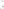 - va fi amenajat un punct de prim ajutor dotat cu trusa sanitara,va fi amplasat un pichet de incendiu dotat corespunzator si toate baracile vor fi dotate cu extinctoare.Materialele de constructie cum este nisipul, se vor putea depozita si în incinta proprietatii, în aer liber, fara masuri deosebite de protectie. Materialele de constructie care necesita protectie contra intemperiilor se vor putea depozita pe timpul executiei lucrarilor de constructie în incinta- container. Materialele necesare executarii acestei investitii(pietris, panouri termoizolante, sa), se vor achizitiona de la firme abilitate de distributie. Distributia si manipularea materialelor(descarcarea în zona de stocare temporara) cad în sarcina distribuitorului. Masinile vor stationa pe o perioada mica de timp, atât cat este necesar descarcarii materialelor.Localizarea organizarii de santierAnexele necesare organizarii de santier si wc-ul ecologic vor fi amplasate in sudul terenului.Suprafata ocupata de organizarea de santier este de aproximativ 20 mp din terenul studiat.Operatiile care produc mult praf, nu se vor executa în perioadele cu vânt puternic. Pentru reducerile disconfortului sonor al vecinilor datorat utilajelor pe timpul realizarii construirii imobilului, se va folosi un program de lucru care nu se va desfasura pe timp de noapte. Spalarea rotilor masinilor la iesirea din santier, în zone amenajate(daca este cazul).Deseurile generate pe amplasament vor fi colectate/valorificate astfel:pamânt, pietris si deseuri - realizate se vor folosi ca material de umplutura•deseuri menajere - colectare si depozitare temporara în pubele, eliminare prin firme autorizate în acest sens.Dupa terminarea lucrarilor se vor retrage toate dotarile tehnice a constructorului si toate deseurile.Se vor lua masuri preventive cu scopul de a evita producerea accidentelor de lucru sau a incendiilor.Pentru a preveni declansarea unor incendii se va evita lucrul cu si în preajma surselor de foc.Daca se folosesc utilaje cu actionare electrica, se va avea în vedere respectarea masurilor de protectie în acest sens, evitând mai ales utilizarea unor conductori cu izolatie necorespunzatoare si a unor împamântari necorespunzatoare.ln perimetrul unde se vor realiza lucrarile proiectului analizat, se va delimita un spatiu unde muncitorii vor stoca deseurile rezultate din lucrarile de realizarea constructiilor, materialele de constructii si echipamentele de lucru, se vor identifica zonele unde muncitorii pot fi expusi la accidente. Beneficiarul va pune la dispozitia executantului un spatiu corespunzator, pentru depozitarea materialelor, unde vor fi stocate tempoar materialele de constructii care vor fi folosite in lucrarile de realizare a proiectului. ln vederea executarii lucrarilor prevazute in project, constructorul trebuie sa cunoasca temeinic prevederile tuturor documentatiilor, legilor si actelor normative in vigoare care se refera la problemele de tehnica securitatii si protectia muncii. Se va face periodic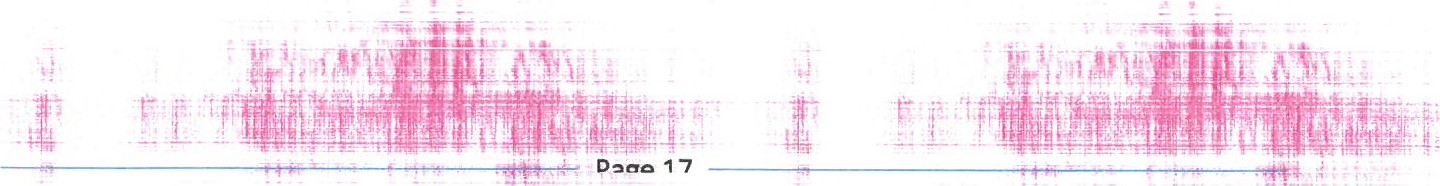 instructaj la locul de munca privind protectia muncii . Organizarea de santier se localizeaza la adresa: Strada Calea Dobrogei, nr. 261C, Comuna Valu lui Traian, Jud. Constanta.descrierea impactului asupra mediului a lucrärilor organizärii de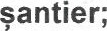 Nu este cazul. Nu exista un impact negativ asupra mediului prin realizarea lucrarilor de organizare de santier.surse de poluanti instala!ii pentru retinerea, evacuarea 9i dispersia poluan!ilor în mediu în timpul organizärii de santier;In perioada de realizare a proiectului, se vor tine cont de urmatoarele componente. - deseurile rezultate din activitarea de realizarea constructiilor prevazute prin proiect, vor fi colectate selectiv in saci si vor fi preluate zilnic de firma care realizeaza lucrarile din proiect; - constructorul va avea obligatia de a respecta nivelul maxim de zgomot admis, activitatea se va desfasura numai in timpul zilei, se vor limita pe cat posibil emisiile necontrolate de praf, se va pastra curatenia in spatiile de lucru, pentru a limita impactul produs de lucrarile care trebuie realizate in cadrul proiectului asupra vecinatatilor;stropirea cu apa a drumurilor de acces in perioadele lipsite de precipitatii;dotäri si mäsuri preväzute pentru controlul emisiilor de poluanti în mediu.Se au in vedere urmatoarele aspecte:organizarea de santier si managementul lucrarilor au în vedere afectarea suprafetei de teren numai în limitele terenului construit;respectarea normelor de întretinere si reglare a parametrilor tehnici de functionare a echipamentelor utilizate limiteaza impactul acestora asupra mediului;împrejmuirea zonelor de lucru;controlul si restrictionarea accesului persoanelor în santier;întocmirea unui plan de interventii si alarmare în caz de accident/poluari accidentale; acesta va fi pus la dispozitia personalului de întretinere, prelucrat si actualizat zilnic. Aceste masuri vor fi mentionate în contractul de executie a lucrarilor de constructii proiectate, cu respectarea Legislatiei românesti privind Securitatea si Sanatatea Muncii (SSM), Paza contra incendiilor, Paza si Protectia Civila, Regimul deseurilor si altele. De asemenea, se vor respecta prevederile Proiectelor de executie, a Caietelor de sarcini, a Legilor si normativelor privind calitatea în constructii.In organizarea de santier sunt interze de asemenea:folosirea unor dotari tehnice electrice portabile care prezinta un grad ridicat de uzura; - depozitarea/stocarea materialelor de constructie noi, al utilajelor(sculelor) si al sacilor cu deseurile rezultate de la lucrarile de construire, pe alte suprafete de pe amplasament decat cele stabilite de comun acord cu beneficiarul(platforme betonate, sa).Xl. LUCRÄRI DE REFACERE A AMPLASAMENTULUI LA FINALIZAREA INVESTITIEI, ÎN CAZ DE ACCIDENTE SI/SAU LA ÎNCETAREA ACTIVITÄTIILucrarile pentru refacerea si reabilitarea ecologica a mediului vor fi efectuate de executant si constau in: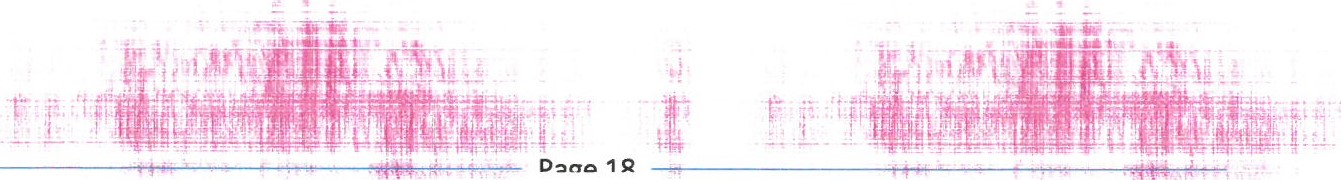 colectarea si evacuarea de pe amplasament a deseurilor rezultate din activitatea de executie; • drumurile existente vor fi folosite numai pe baza unor conventii incheiate cu detinatorii acestora,demolarea si evacuarea dotarilor temporare ale constructiilor (baracamente, depozite ale organizarii de santier sau amenajate la fronturile de lucru);demolarea cailor de acces, amenajate pe perioada de executie;nivelarea terenului, inierbarea si amenajarea peisagistica a suprafetelor de teren ocupate temporar in perioada de executie;utilajele si mijloacele de transport vor fi verificate periodic, in ceea ce priveste nivelul de monoxid de carbon si concentratiile de emisii in gazele de esapament si vor fi puse in functiune numai dupa remedierea eventualelor defectiuni.aspecte referitoare la prevenirea si modul de räspuns pentru cazuri de poluäri accidentale;Pentru prevenirea poluarilor accidentale se vor lua urmatoarele masuri:utilajele si mijloacele de transport vor fi verificate periodic, in ceea ce priveste nivelul de monoxid de carbon si concentratiile de emisii in gazele de esapament si vor fi puse in functiune numai dupa remedierea eventualelor defectiuni;la sfarsitul saptamanii se va efectua curatirea fronturilor de lucru, eliminandu-se toate deseurile;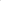 drumurile existente vor fi folosite numai pe baza unor conventii incheiate cu detinatorii acestora.In cazul unor scurgeri de motorina sau uleiuri, vor fi luate imediat masuri de colectare si prevenire sau inlaturare a poluarii solului, pentru a preveni infiltrarea in adancime, spre apa subterana.aspecte referitoare la închiderea/dezafectarea/demolarea instalatiei;Activitatea de dezafectare a organizarii de santier va consta în retragerea utilajelor, ecologizarea terenului ocupat, predarea deseurilor societatilor autorizate specializate.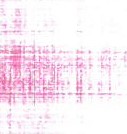 La incetarea activitatii de exploatare a agregatelor minerale, dezafectarea, postutilizarea si refacerea amplasamentului se va face dupa un program si o tehnologie specifica, ce cuprinde:dezafectarea utilajelor (izolarea, scoaterea de sub tensiune, transportarea în sectiile specializate pentru inspectie din punct de vedere electric si mecanic; în functie de gradul de uzura constatat se va hotari destinatia utilajelor, respectiv reutilizarea in alta locatie, repararea utilajelor si apoi refolosirea pe o noua locatie);aducerea terenului ocupat cu organizarea de santier la starea initiala (se recolteaza probe de sol si subsol din incinta dezafectata si din amonte de aceasta si se compara rezultatele obtinute cu valorile de referinta la punerea in functiune a obiectivului; in cazul contaminarii solului si subsolului se fac lucrari de decontaminare, in functie de poluantul depistat).modalitäti de refacere a stärii initiale/reabilitare în vederea utilizärii ulterioare a terenului.Refacerea amplasamentului dupa incetarea activitatii va consta in:valorificarea sau eliminarea materialelor de constructie, care, in momentul respectiv, vor deveni deseuri sau deseuri reciclabile;redresarea mediului natural — revegetari, replantari, etc.XII. Anexe - piese desenate:1. planul de încadrare în zonä a obiectivului 9i planul de situatie, cu modul de planificare a utilizärii suprafegelor; formele fizice ale proiectului (planuri, clädiri, alte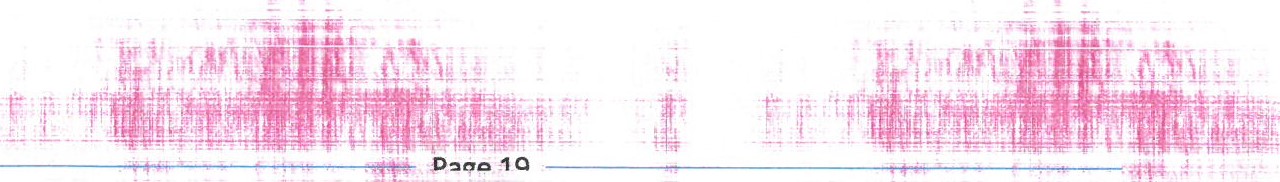 structuri, materiale de construc!ie si altele); planse reprezentánd limitele amplasamentului proiectului, inclusiv orice suprafa!á de teren solicitatá pentru a fi folositá temporar (planuri de situa!ie ęi amplasamente);AOI- PLAN DE INCADRARE IN ZONAA02- PLAN DE SITUATIEProiectul nu intra sub incidenta prevederilor art. 28 din Ordonanta de urgenta a Guvernului nr. 5712007 privind regimul ariilor naturale protejate conservarea habitatelor naturale, a florei si faunei salbatice, aprobata cu modificari si completari prin Legea nr. 49/2011, cu modificarile si completarile ulterioare.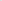 Semnatura si stampila titularului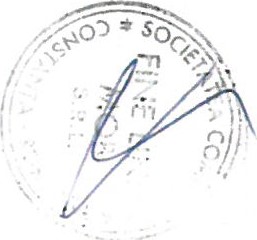 	INTOCMIT	PROIECTANT GENERALARH. DU	PESCU	S.R.L.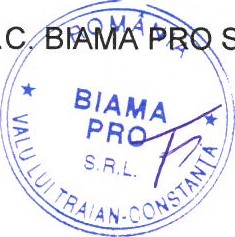 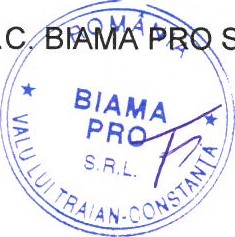 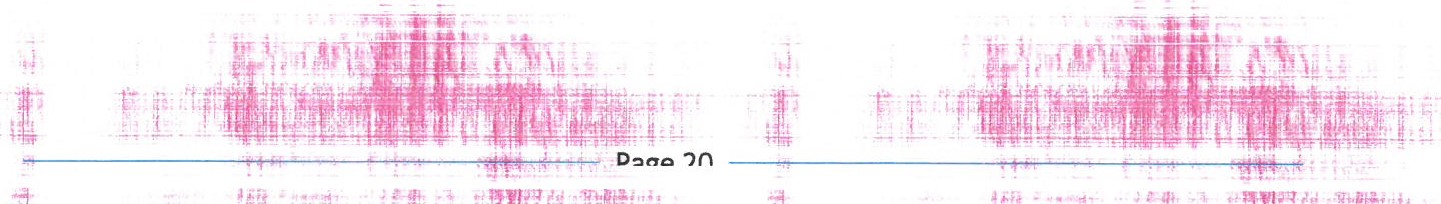 DE COORDONATE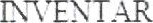 DE COORDONATEDE COORDONATE	Sistem de 	STEREO	Sistem de 	STEREO	Sistem de 	STEREOPct.N(m)1302462 R1277523694023024590177752-52.2803302428200775248.218430230.135775232.809Suprafata totala masurata =500 mpSuprafata totala masurata =500 mpSuprafata totala masurata =500 mp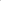 3315 01 02deseuri ambalaje materiale plasticede desolidIntregul amplasament3 kg/aneurocontainer4415 0101deseuri ambalaje hartie cartonde desolidIntregul amplasament3 kg/lunaeurocontainer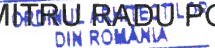 5339Dumlt	adu scu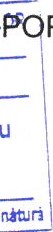 Ahtt•ct 	s«nrh.łri